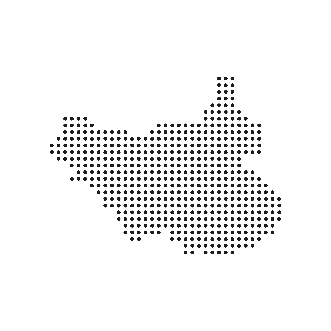 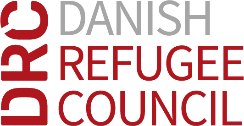 09th September 2021RFP-SSD-JUB-2021-009 – Provision of Air Cargo Charter within South Sudan – DRC SOUTH SUDAN JUBA.  Danish Refugee Council (DRC) is a non-governmental organization that is working in 40 countries globally. DRC aim is to help the refugees and displaced people in those countries of its operations. DRC has been working in South Sudan since 2005 with its Headquarter in Copenhagen, Denmark. DRC is registered in South Sudan with RRC under the registration number 059, while having its’ country office in Juba, Central Equatoria.DRC invite any interest legal registered company to participate for the provision of air Cargo/passenger charter as indicated. Provisional calendar :The bidding documents with all relevant detailed information can be request through email: john.dau@drc.ngo LineItemTime, date, address as appropriate1Proposal published date10th September 2021 3Closing date for clarifications17th September 2021 at 1400hours EAT - 4Closing date and time for receipt of Tender proposal29th September 2021 at 1400Hours EAT 5Tender Opening LocationDRC Juba Office – Conference Hall (Not Public)6Tender Opening Date and time 30th September 2021 – 10:00 EAT